SNAP Volunteer and Facilitator Questionnaire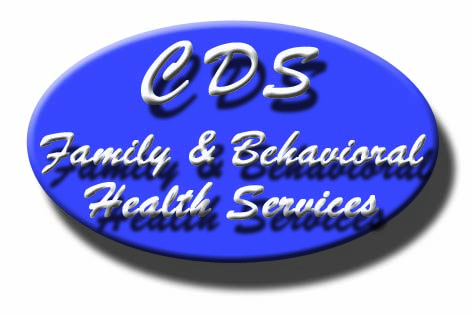 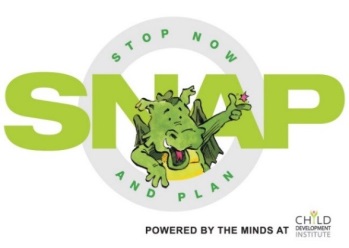 Do you have any ideas that might help us enhance/improve the SNAP experience…for you?for the boys?for the parents?for the siblings?Anything else you would like us to know?Thanks for being a part of SNAP!